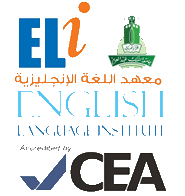 Student’s Name: ________________		Level: 101   			Section: ____________Grammar Section (Unit 3)Choose the best word or phrase (a, b, c or d) to fill each blank:_______________ a big mosque.a. It			b. There			c. There's			d. There areThere _______________ nice cafes in Riyadh.a. are			b. is				c. has				d. haveI have tea _______________ the morning.a. on			b. at				c. in				d. ofAre you free _______________ Tuesday evening?a. on			b. in				c. at				d. ofI get up _______________ 6 o'clock.a. in			b. on				c. of				d. atVocabulary Section (Unit 3)Choose the best word or phrase (a, b, c or d) to fill each blank:There are many _______________ in Jeddah.a. car			b. bus				c. train				d. taxisDino's is a small _______________. They have very good ice-cream and coffee.a. airport		b. hotel				c. cafe				d. metroIt's a busy street. There are many nice clothes' _______________. a. people		b. cafe				c. bicycle			d. shopsI'll see you _______________ the station.a. in			b. on				c. at				d. toThe supermarket is open in the _______________. a. Friday		b. Monday			c. evening			d. night